LAKE SHORE HIGH SCHOOLGIRLS VARSITY SOCCER2021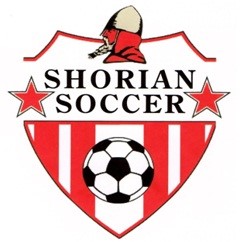 #NAMEPOSITIONYEAR0Lindsay JAcobk102MAdaLyne KlerM/F103Hailey Chretien F/M124Samantha Dietzm/f105Jaime Jacob(captain)m/d126Madison Brownm/f97Emma Friesm/d108Mira Felczakm/d119Carlie ChamberlainM/d1010Josephine Gorem/f911Victoria RusherM/f1112Madison connerm/d1113Cadence FieldsM/D1014Ava Mechlowitzm/d915Grace Wolfm/f1116Evelyn Gorem/d1117Jordyn Maslowskim/d1218Kayla Schedlbauerm/d1220Keira Csernyantm/d1121Emma lucidom/d9